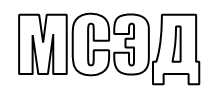 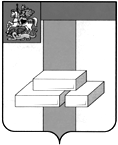 АДМИНИСТРАЦИЯГОРОДСКОГО ОКРУГА ДОМОДЕДОВОМОСКОВСКОЙ  ОБЛАСТИКОМИТЕТ ПО УПРАВЛЕНИЮ ИМУЩЕСТВОМпл.30-летия Победы, д.1, микрорайон Центральный,  г. Домодедово,  Московская область, 142000,    Тел. (496)79-24-139 E-mail: dmdd_kui@mosreg.ru  ИНН 5009027119, КПП 500901001___________  № __________	Уважаемая Юлия Александровна!Прошу Вас напечатать в ближайшем выпуске газеты «» следующее объявление:ИТОГИ АУКЦИОНА!Комитет по управлению имуществом Администрации городского округа Домодедово сообщает о том, что 20.04.2021 Комитетом по конкурентной политике Московской области подведен итог аукциона на право заключения договора аренды земельного участка, государственная собственность на который не разграничена, расположенного на территории городского округа Домодедово (1 лот) АЗ-ДО/21-186:Лот № 1: Наименование Объекта (лота) аукциона: земельный участок. Категория земель: земли населенных пунктов. Разрешенное использование: для ведения личного подсобного хозяйства (приусадебный земельный участок). Место расположения (адрес) Объекта (лота) аукциона: Московская область, г. Домодедово, д. Гальчино, ул. Пионерская. Кадастровый номер участка: 50:28:0090218:3105, площадь кв. м: 1059.           Начальная (минимальная) цена договора (цена лота): 120 255,80 руб. (Сто двадцать тысяч двести пятьдесят пять рублей 80 копеек), НДС не облагается. «Шаг аукциона»: 3 607,67 руб. (Три тысячи шестьсот семь рублей 67 копеек). Размер задатка: 120 255,80  руб. (Сто двадцать тысяч двести пятьдесят пять рублей 80 копеек), НДС не облагается. Аукцион признан состоявшимся. Победителем аукциона признан участник: Прокопенко Михаил Юрьевич, предложивший  наибольшую цену предмета аукциона: 4 067 046,78 руб. (Четыре миллиона шестьдесят семь тысяч сорок шесть рублей 78 копеек), НДС не облагается, с которым будет заключен договор аренды.Протокол аукциона размещен на официальном сайте Российской Федерации, определенном Правительством Российской Федерации www.torgi.gov.ru, официальном сайте городского округа Домодедово www.domod.ru, на Едином портале торгов Московской области www.torgi.mosreg.ru, на сайте Оператора электронной площадки www.rts-tender.ru в сети Интернет. И. о. председателя комитета по управлению имуществом                                                         В. Н. СолоповТ.Ю. Водохлебова+7 496 792 41 32